OPLEIDING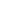 University College Cork, 1994-1998Master’s DiplomaGeschiedenis en Frans (niveau: Second class honours)Université de Rouen, 1994-1995Erasmus studentGeschiedenisUniversity College Cork, 1991-1994Bachelor’s DiplomaGeschiedenis en Frans (niveau: Joint honours)WERKERVARING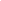 Januari 2019Taaltrans.comFreelance vertaler van Nederlands naar Engels en Frans:  product reclame en gebruikersinstructies, verbeteren van de inhoud van websites,  localisatie (Brits naar Amerikaans Engels), veiligheidsinstructies, juridische documenten.Augustus 2018-Duijn’s Tax Solutions, ArnhemVertaler: belastingadviezen, blogs, localisatie, juridische documenten en arbeidsovereenkomsten van Nederlands naar Engels en Frans.  Beheer en verbeteren van de websites van het bedrijf.December 2017 - December 2018 Stedelijk Gymnasium Arnhem, Arnhem Docent en assistent Frans Augustus 2005 - Juni 2017 Coláiste Éamon Rís, Wexford, Ierland Docent Frans, Iers en geschiedenis Augustus 2004 - Juni 2005 De la Salle College, Dundalk, Ierland Docent Iers, geschiedenis, aardrijkskunde en maatschappijleer December 2003 - Juni 2004 St Patrick’s Classical School, Navan, IerlandDocent Frans en Iers September 2003 - December 2004Greenhills College, Drogheda, IerlandDocent Frans, aardrijkskunde en EngelsAugustus 2001 - September 2003 Bandon Grammar School, Bandon, IerlandDocent geschiedenis en lichamelijke opvoedingAugustus 2000 - Juni 2001  Glanmire Community College, Glanmire, IerlandDocent Frans en geschiedenis Augustus 1999 - Juni 2000 Patrician Academy, Mallow, IerlandDocent Frans en geschiedenis Juni 1998 - Augustus 1999Bretagne, FrankrijkPrivé docent EngelsSeptember 1997 - Mei 1998Lycée de Landerneau en the Lycée du Léon, Bretagne, FrankrijkDocentassistent EngelsONDERWIJSBEVOEGDHEID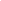 Onderwijsbevoegdheid (Ierland): University College Cork, 2000Higher Diploma in Education (HDE), first class honours.Onderwijsbevoegdheid (Nederland)Dienst Uitvoering OnderwijsEerste graad lesbevoegdheid voor de vakken Frans en geschiedenis.  OVERIGE VAARDIGHEDEN EN INTERRESSEN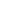 Computer: Software: Microsoft Office en WordPress Besturingssystemen: Mac en pc Internet: Microsoft Explorer, Firefox, ChromeTalen: Engels (native speaker)Frans (vloeiend)Iers (vloeiend)Nederlands (C1- niveau)Interesses:Theater, kunst en cultuurOnderwijsSport en gezondheid (met name atletiek en voetbal)PolitiekLezenSportprestaties:Deelname aan de All Irelands (atletiek en gewichtheffen)	Medailles voor diverse onderdelen (masters)Gecertificeerde rugby en Gaelic football coach en scheidsrechter (20 jaar)REFERENTIES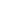 Hendrik-Jan van Duijn,Willemsplein 34-2,6811KC ArnhemT 088 -8 387 669E info@duijntax.com